 Zadeva: Obrazec za oddajo kandidature 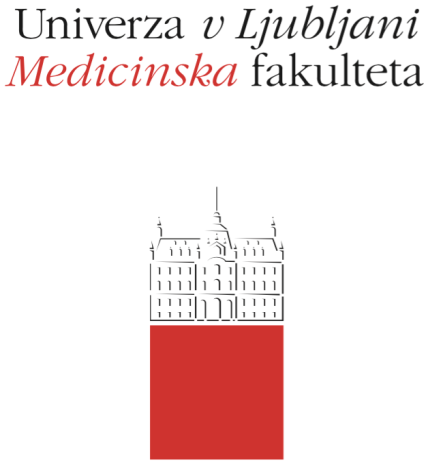 Kandidiram za: člana Študentskega sveta UL MFVaše osebne podatke bosta kot skupna upravljavca obdelovala Medicinska fakulteta Univerze v Ljubljani in Univerza v Ljubljani, Kongresni trg 12, 1000 Ljubljana za namen izvedbe postopka kandidature za člana Študentskega sveta članice UL in morebitno opravljanje nalog v primeru izvolitve in opravljanja funkcije za katero kandidirate.  Članica Univerze v Ljubljani bo osebne podatke za neizbrane kandidate hranila 2 leti od konstituiranja ŠS članice v študijskem letu v katerem je oddana kandidatura, za izbrane kandidate pa kot arhivsko gradivo. Članica Univerze v Ljubljani in Univerza v Ljubljani vaših osebnih podatkov ne bo posredovala tretjim osebam, razen v primeru izvedbe aktivnosti ŠS članice UL, kjer izvoljeni kandidat predstavlja ŠS članice UL v razmerju do tretjih oseb.  Seznanjen/a sem, da imam glede osebnih podatkov, ki se nanašajo name, pravico do dostopa, popravka in v zvezi s tem omejitve obdelave ter pravico do prenosljivosti in ugovora (vključno s pravico do pritožbe pri Informacijskem pooblaščencu RS). Vse naštete pravice lahko uveljavljate pri Pooblaščeni osebi za varstvo osebnih podatkov na Univerzi v Ljubljani: dpo@uni-lj.si.S svojim podpisom soglašam z obdelavo zgoraj navedenih osebnih podatkov za namen kandidature v ŠS članice Univerze v Ljubljani ter v obdelavo osebnih podatkov v primeru pritožbenega postopka, ki je lahko uveden v primeru kršitev v volilnem postopku.  Dne _______________ v/na _________________Podpis kandidata_ke:OSEBNI PODATKI KANDIDATAOSEBNI PODATKI KANDIDATAIME IN PRIIMEKENOTNA UNIVERZITETNA DIGITALNA IDENTITETA (npr. ab1234@student.uni-lj.siČLANICA ULUL Medicinska fakultetaŠTUDIJSKI PROGRAM (EMŠ Medicina ali EMŠ Dentalna medicina)